6.	1 Corinthians 13:8	Did Paul write that these miraculous abilities 		would cease?	From this study I understand that the gifts of 		miracles were only given by an apostle.												TRUE   or   FALSE	From this study I understand that the gifts of 	miracles served three purposes.												TRUE   or   FALSE	From this study I understand that we do not 	need miracles today to confirm these things 	because we have the Bible.												TRUE   or   FALSE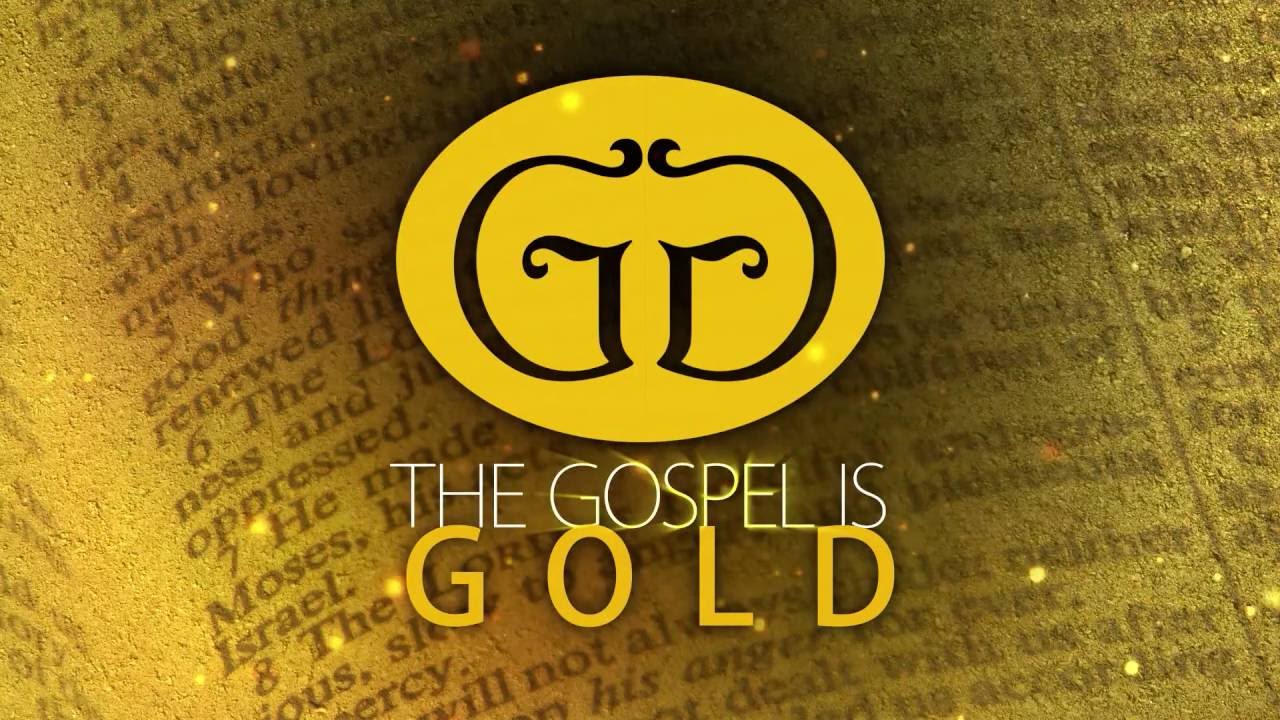 LESSON 3“DO BIBLE MIRACLES STILL HAPPEN TODAY?”DO YOU BELIEVE THE BIBLE CAME FROM GOD?ARE YOU A JEW OR A GENTILE?SHOULD WE FOLLOW THE OLD OR THE NEW TESTAMENT FOR OUR RELIGIOUS AUTHORITY?WHAT OPPORTUNITIES HAVE YOU HAD TO STUDY ABOUT THE SUBJECT OF MIRACLES?DO YOU BELIEVE IN THE RECORDED MIRACLES FOUND IN SCRIPTURE?WHAT ARE THE PURPOSES OF MIRACLES?1.	JOHN 20:30-31; ACTS 2:22	Did miracles prove that Jesus is the Christ?	Why did John record these miracles?	Do we need a miracle today to prove that Jesus 	is the Christ or do the recorded miracles prove it 	for us?	What is the first purpose of a miracle?2.	MARK 16:20	Did miracles confirm the Word of God?	Has God’s Word been confirmed today?	We need miracles to confirm God’s word 	today.						TRUE    or    FALSE	What is the second purpose of a miracle?3.	2 CORINTHIANS 12:12	Did miracles verify a true apostle?	Have all the apostles been verified today?4.	2 TIMOTHY 4:20	Paul always healed every person who was sick											TRUE   or   FALSE	How come Paul did not work a miracle to heal 	Trophimus?	Did the need for a miracle meet any of the 	previous purposes?	Would we need a miracle to prove Christ, 	confirm the Word, or verify a true apostle 	today?HOW WERE MIRACULOUS ABILITIES GIVEN?5.	Acts 8:14, 17-20	Do these verses teach that miraculous abilities 	from the Holy Spirit were given by an 	apostle?	Apostles were the only people who could give 	these abilities.											TRUE   or   FALSE	If miracles were only given by an apostle, what 	happened to these abilities when the apostles 	died?